Publicado en Madrid el 03/05/2016 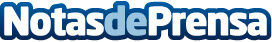 Comunycarse se consolida como empresa líder en sistemas de control de aforos en EspañaComunycarse es una empresa española que ofrece soluciones para la digitalización, seguridad e inteligencia de pymes y grandes empresas desde hace más de 20 años. Entre otros grandes logros, ha sido la compañía encargada de comercializar la instalación de cámaras de seguridad en el Madrid Arena, después de la tragedia del 1 de noviembre de 2012Datos de contacto:Comunycarse902008232Nota de prensa publicada en: https://www.notasdeprensa.es/comunycarse-se-consolida-como-empresa-lider-en_1 Categorias: Nacional Hardware Emprendedores E-Commerce Ciberseguridad Recursos humanos Digital http://www.notasdeprensa.es